КОМИТЕТ АДМИНИСТРАЦИИ МАМОНТОВСКОГО РАЙОНАПО ОБРАЗОВАНИЮП Р И К А З 1 октября 2013 г.					                                                № 98-рс. МамонтовоО проведении конкурса «ИКТО– 2013»	В целях активизации использования педагогами образовательных организаций современных информационно-коммуникационных технологий, выявления и диссеминации инновационного опыта использования ИКТ в образовательном процессе в соответствии с федеральным государственным образовательным стандартом для начальной и основной школы, расширения опыта сетевого взаимодействия и участия в Интернет - проектахПРИКАЗЫВАЮ:1. Провести в районе конкурс «ИКТО – 2013».2. Утвердить прилагаемое Положение о муниципальном конкурсе «ИКТО-2013» (приложение 1).3. Утвердить прилагаемый состав жюри (приложение 2).4. Контроль за исполнением настоящего приказа оставляю за собой.Председатель комитета                          Т.Е. Чибрякова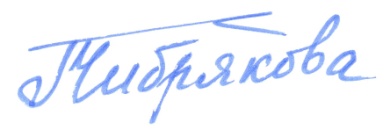 